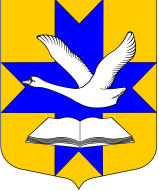 администрация муниципального образованияБольшеколпанское сельское поселениеГатчинского муниципального районаЛенинградской областиПОСТАНОВЛЕНИЕот  «12 »  июля 2019 года						№  246В соответствии с федеральным законом от 06.10.2003 года № 131-ФЗ «Об общих принципах организации местного самоуправления в Российской Федерации»,  Бюджетным кодексом Российской Федерации от 31.07.1998 г. № 145-ФЗ ст. 179,  с  федеральным законом от 05.04.2013 № 44-ФЗ «О контрактной системе в сфере закупок товаров, работ, услуг для обеспечения  государственных и муниципальных нужд», Уставом муниципального образования Большеколпанское сельское поселение Гатчинского муниципального района Ленинградской области, администрация Большеколпанского сельского поселенияПОСТАНОВЛЯЕТ:1. Внести изменения в план закупок товаров, работ, услуг для обеспечения нужд муниципального образования Большеколпанское сельское поселение Гатчинского муниципального района Ленинградской области на 2019 год и плановый период 2020 и 2021 гг., утверждённый постановлением администрации от 11.01.2019 № 33, (далее – План закупок):        2. Внести изменения в следующие закупки:Закупка:Распределительный газопровод в деревне Большие Колпаны по ул. Старая, ул. Средняя, Восточный переулок, Киевское шоссе (чётная сторона) Гатчинского муниципального района Ленинградской области:           601 050271301S0200414228021+ 2 739 830,00 -2021г           601 050271301S0200414228021+95000,00 -2019г            60105027130116181414228+5000,00 -2019г           601050271301S0200414228+144 200,00 -2021г Закупка:Распределительный газопровод по ул. Кооперативная, пер. Речной, ул. Старая Дорога в деревне Малые Колпаны Гатчинского муниципального района Ленинградской области: 601 050271301S0200414228021+ 4 068 000,00 -2021г           601 050271301S0200414228021+95 000,00 -2019г           60105027130116181414228+5 000,00 -2019г           601050271301S0200414228+215 120,00 -2021г       3.Контрактной службе разместить план закупок с учётом изменений на официальном сайте Единой информационной системы в сфере закупок http://www.zakupki.gov.ru. и на официальном сайте администрации Большеколпанского сельского поселения http://www.bolshekolpanskoe.ru.       4. Настоящее постановление вступает в силу со дня принятия.       5. Контроль выполнения настоящего постановления оставляю за собой.Глава администрации	__________________	М.В. БычининаИсп.  Скорюпина Я.Б. Тел. 8(81371) 61-059«О внесении изменений в план закупок товаров, работ, услуг для обеспечения нужд муниципального образования Большеколпанское сельское поселение Гатчинского муниципального района Ленинградской области на 2019 год и плановый период 2020 и 2021 гг., утверждённый постановлением администрации от 11.01.2019 № 3 ( с изменениями от 28.01.2019 №33; от 29.01.2019 №34; №46 от 06.02.2019; № 95 от 06.03.2019; от 15.04.2019 №145; от 17.04.2019№ 149; от 08.05.2019 №170;от 14.05.2019 №177; №181 от 15.05.2019,№ 212)